Das Glück, das größte wohl von allen, 
euch ist es in den Schoß gefallen.
Ein Baby, hilflos noch und klein, doch euch gehört es ganz allein.
Nun könnt ihr´s liebevoll umsorgen, 
es ist wie Sonnenschein am Morgen, 
wenn es euch entgegenlacht 
und täglich neue Freude macht.

Glückwünsche zur Geburt von
Familie Mustermann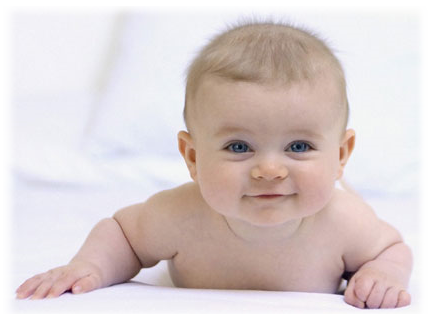 